2023年部门预算目   录第一部分  部门概况 一、主要职能二、机构设置三、部门预算部门构成第二部分  部门预算表一、收支总表二、收入总表三、支出总表四、财政拨款收支总表五、一般公共预算支出表六、一般公共预算基本支出表七、一般公共预算“三公”经费支出表八、政府性基金预算支出表第三部分  部门预算情况说明第四部分  名词解释第一部分　部门概况一、主要职能承担城关镇义务教育小学阶段教学工作教育教学活动。二、机构设置我单位内设校长1人，副校长1人；下设学校办公室、教务处、总务处、党办、团队室。三、部门预算部门构成纳入湟源县城关第一小学2023年部门预算编制范围的二级预算单位包括：第二部分  部门预算表（注：此表为空表）（注：此表为空表）第三部分  部门预算情况说明一、关于湟源县城关第一小学2023年部门收支预算情况的总体说明按照综合预算的原则，湟源县城关第一小学所有收入和支出均纳入部门预算管理。收入包括：一般公共预算拨款收入1709.87万元，上年结转2.01万元；支出包括：教育支出1103.20万元，社会保障和就业支出341.85万元，卫生健康支出161.54万元，住房保障支出105.29万元。湟源县城关第一小学2023年收支总预算1711.88万元。二、关于湟源县城关第一小学2023年部门收入预算情况说明湟源县城关第一小学2023年收入预算1711.88万元，其中：上年结转2.01万元，占0.12%；一般公共预算拨款收入1709.87万元，占99.88%。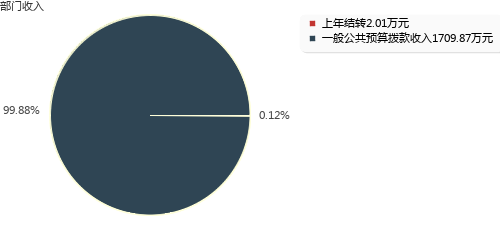 三、关于湟源县城关第一小学2023年部门支出预算情况说明湟源县城关第一小学2023年支出预算1711.88万元，其中：基本支出1534.94万元，占89.66%；项目支出176.94万元，占10.34%。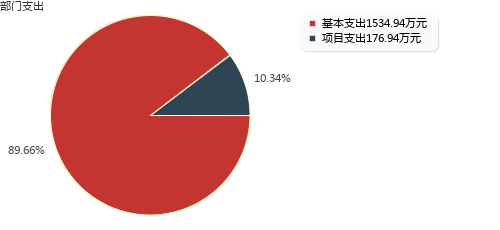 四、关于湟源县城关第一小学2023年财政拨款收支预算情况的总体说明湟源县城关第一小学2023年财政拨款收支总预算1711.88万元，比上年增加192.03万元，主要是学校项目增加。收入包括：一般公共预算拨款收入1709.87万元，上年结转2.01万元；政府性基金预算拨款收入0.00万元，上年结转0.00万元。支出包括： 教育支出1103.20万元， 社会保障和就业支出341.85万元， 卫生健康支出161.54万元， 住房保障支出105.29万元。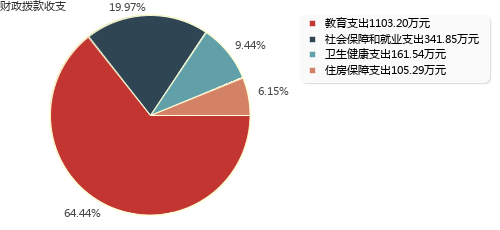 五、关于湟源县城关第一小学2023年一般公共预算当年拨款情况说明（一）一般公共预算当年拨款规模变化情况。湟源县城关第一小学2023年一般公共预算当年拨款1709.87万元,比上年增加190.02万元，主要是预算项目下沉到了学校。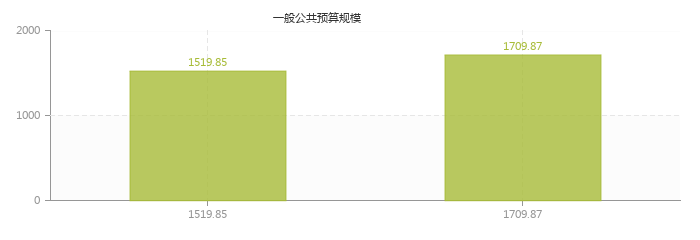 （二）一般公共预算当年拨款结构情况。教育支出1101.19万元，占64.40%；社会保障和就业支出341.85万元，占19.99%；卫生健康支出161.54万元，占9.45%；住房保障支出105.29万元，占6.16%。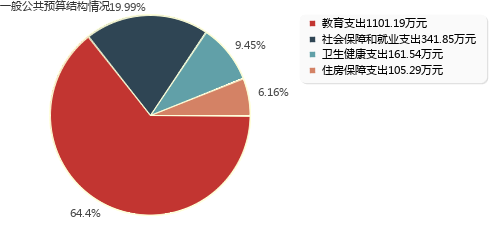 （三）一般公共预算当年拨款具体使用情况。1、教育支出（类）普通教育（款）学前教育（项）2023年预算数为0.00万元，比上年减少3.88万元，下降100.00%。主要是招生较上年有所减少，教师核编减少。2、教育支出（类）普通教育（款）小学教育（项）2023年预算数为926.27万元，比上年增加68.50万元，增长7.99%。主要是教师职称晋级工资收入提高。3、教育支出（类）普通教育（款）其他普通教育支出（项）2023年预算数为174.93万元，比上年增加57.93万元，增长49.51%。主要是教师职称晋级工资收入提高。4、社会保障和就业支出（类）行政事业单位养老支出（款）机关事业单位基本养老保险缴费支出（项）2023年预算数为113.18万元，比上年增加23.65万元，增长26.42%。主要是教师职称晋级工资收入提高。5、社会保障和就业支出（类）行政事业单位养老支出（款）机关事业单位职业年金缴费支出（项）2023年预算数为56.59万元，比上年增加11.83万元，增长26.43%。主要是教师职称晋级工资收入提高。6、社会保障和就业支出（类）行政事业单位养老支出（款）其他行政事业单位养老支出（项）2023年预算数为154.26万元，比上年增加0.71万元，增长0.46%。主要是教师职称晋级工资收入提高。7、社会保障和就业支出（类）其他社会保障和就业支出（款）其他社会保障和就业支出（项）2023年预算数为17.83万元，比上年增加11.06万元，增长163.37%。主要是教师职称晋级工资收入提高。8、卫生健康支出（类）行政事业单位医疗（款）事业单位医疗（项）2023年预算数为108.40万元，比上年减少2.05万元，下降1.86%。主要是教师职称晋级工资收入提高。9、卫生健康支出（类）行政事业单位医疗（款）公务员医疗补助（项）2023年预算数为53.13万元，比上年减少1.26万元，下降2.32%。主要是教师职称晋级工资收入提高。10、住房保障支出（类）住房改革支出（款）住房公积金（项）2023年预算数为105.29万元，比上年增加23.56万元，增长28.83%。主要是教师职称晋级工资收入提高。六、关于湟源县城关第一小学2023年一般公共预算基本支出情况说明湟源县城关第一小学2023年一般公共预算基本支出1534.94万元，其中：人员经费1511.94万元，主要包括：基本工资280.53万元、津贴补贴252.20万元、绩效工资370.53万元、机关事业单位基本养老保险缴费113.18万元、职业年金缴费56.59万元、职工基本医疗保险缴费43.25万元、公务员医疗补助缴费53.13万元、其他社会保障缴费17.83万元、住房公积金105.29万元、退休费153.41万元、生活补助0.84万元、医疗费补助65.15万元；公用经费23.00万元，主要包括：工会经费23.00万元。七、关于湟源县城关第一小学2023年一般公共预算“三公”经费预算情况说明湟源县城关第一小学2023年一般公共预算“三公”经费预算数为0.00万元，比上年增加0.00万元，其中：因公出国（境）费0.00万元，增加0.00万元；公务用车购置及运行费0.00万元，增加0.00万元；公务接待费0.00万元，增加0.00万元。2023年“三公”经费预算与上年比无变动。八、关于湟源县城关第一小学2023年政府性基金预算支出情况的说明湟源县城关第一小学2023年没有使用政府性基金预算拨款安排的支出。九、其他重要事项的情况说明（一）机关运行经费安排情况。2023年湟源县城关第一小学机关运行经费财政拨款预算23.00万元，比上年预算增加8.07万元，增长54.05%。主要是教师职称晋级工资收入提高。（二）政府采购安排情况。2023年湟源县城关第一小学各单位政府采购预算总额0万元，其中：政府采购货物预算0万元、政府采购工程预算0万元、政府采购服务预算0万元。（三）国有资产占有使用情况。截至2023年2月底，湟源县城关第一小学所属各预算单位共有车辆0辆，其中，省级领导干部用车0辆、厅级领导干部用车0辆、一般公务用车0辆、一般执法执勤用车0辆、特种专业技术用车0辆、其他用车0辆。单价50万元以上通用设备0台（套），单价100万元以上专用设备0台（套）。（四）绩效目标设置情况。2023年湟源县城关第一小学预算均实行绩效目标管理，涉及项目4个，预算金额174.92万元。第四部分  名词解释一、收入类（一）财政拨款收入：指本级财政当年拨付的资金，包括一般公共预算拨款收入和政府性基金预算拨款收入。其中：一般公共预算拨款收入包括财政部门经费拨款、专项收入、行政事业性收费收入、罚没收入、国有资源（资产）有偿使用收入和其他收入。（二）上年结转和结余：指以前年度支出预算因客观条件变化未执行完毕、结转到本年度按有关规定继续使用的资金，既包括财政拨款结转和结余，也包括事业收入、经营收入、其他收入的结转和结余。二、支出类（一）基本支出：指为保障机构正常运转、完成日常工作任务而发生的人员支出和公用支出。（二）项目支出：指在基本支出之外为完成特定行政任务和事业发展目标所发生的支出。（三）机关运行经费：为保障行政部门（含参照公务员法管理的事业部门）运行用于购买货物和服务的各项资金，包括办公及印刷费、邮电费、差旅费、会议费、福利费、日常维修费、专用材料及一般设备购置费、办公用房水电费、办公用房取暖费、办公用房物业管理费、公务用车运行维护费以及其他费用。三、支出科目类（一）教育支出（类）普通教育（款）其他普通教育支出（项）：反映除上述项目以外其他用于普通教育方面的支出。（二）社会保障和就业支出（类）行政事业单位养老支出（款）其他行政事业单位养老支出（项）：反映除上述项目以外其他用于行政事业单位养老方面的支出。（三）社会保障和就业支出（类）行政事业单位养老支出（款）机关事业单位基本养老保险缴费支出（项）：反映机关事业单位实施养老保险制度由单位缴纳的基本养老保险费支出。（四）社会保障和就业支出（类）行政事业单位养老支出（款）机关事业单位职业年金缴费支出（项）：反映机关事业单位实施养老保险制度由单位实际缴纳的职业年金支出。（五）卫生健康支出（类）行政事业单位医疗（款）事业单位医疗（项）：反映财政部门安排的事业单位基本医疗保险缴费经费，未参加医疗保险的事业单位的公费医疗经费，按国家规定享受离休人员待遇的医疗经费。（六）卫生健康支出（类）行政事业单位医疗（款）公务员医疗补助（项）：反映财政部门安排的公务员医疗补助经费。（七）社会保障和就业支出（类）其他社会保障和就业支出（款）其他社会保障和就业支出（项）：反映除上述项目以外其他用于社会保障和就业方面的支出。（八）住房保障支出（类）住房改革支出（款）住房公积金（项）：反映行政事业单位按人力资源和社会保障部、财政部规定的基本工资和津贴补贴以及规定比例为职工缴纳的住房公积金。（九）教育支出（类）普通教育（款）小学教育（项）：反映各部门举办的小学教育支出。政府各部门对社会组织等举办的小学的资助，如捐赠、补贴等，也在本科目中反映。（十）教育支出（类）普通教育（款）学前教育（项）：反映各部门举办的学前教育支出。政府各部门对社会组织等举办的幼儿园的资助，如捐赠、补贴等，也在本科目中的反映。四、部门专业类名词无湟源县城关第一小学序号部门名称1无部门公开表1部门公开表1部门公开表1部门公开表1收支总表收支总表收支总表收支总表单位：万元单位：万元单位：万元单位：万元收     入收     入支     出支     出项     目预算数项目（按功能分类）预算数一、一般公共预算拨款收入1709.87一、一般公共服务支出二、政府性基金预算拨款收入二、外交支出三、国有资本经营预算拨款收入三、国防支出四、财政专户管理资金收入四、公共安全支出五、事业收入五、教育支出1103.20六、上级补助收入六、科学技术支出七、附属单位上缴收入七、文化旅游体育与传媒支出八、事业单位经营收入八、社会保障和就业支出341.85九、其他收入九、社会保险基金支出十、卫生健康支出161.54十一、节能环保支出十二、城乡社区支出十三、农林水支出十四、交通运输支出十五、资源勘探工业信息等支出十六、商业服务业等支出十七、金融支出十八、援助其他地区支出十九、自然资源海洋气象等支出二十、住房保障支出105.29二十一、粮油物资储备支出二十二、国有资本经营预算支出二十三、灾害防治及应急管理支出二十四、预备费二十五、其他支出二十六、转移性支出二十七、债务还本支出二十八、债务付息支出二十九、债务发行费用支出三十、抗疫特别国债安排的支出三十一、往来性支出本年收入合计1709.87本年支出合计1711.88上年结转2.01结转下年收入总计1711.88支出总计1711.88部门公开表2部门公开表2部门公开表2部门公开表2部门公开表2部门公开表2部门公开表2部门公开表2部门公开表2部门公开表2部门公开表2部门公开表2收入总表收入总表收入总表收入总表收入总表收入总表收入总表收入总表收入总表收入总表收入总表收入总表单位：万元单位：万元单位：万元单位：万元单位：万元单位：万元单位：万元单位：万元单位：万元单位：万元单位：万元单位：万元预算部门合计上年结转一般公共预算拨款收入政府性基金预算拨款收入国有资本经营预算拨款收入财政专户管理资金收入事业收入上级补助收入附属部门上缴收入事业部门经营收入其他收入1711.882.011709.87湟源县教育局1711.882.011709.87湟源县城关第一小学1711.882.011709.87部门公开表3部门公开表3部门公开表3部门公开表3部门公开表3部门公开表3部门公开表3部门公开表3支出总表支出总表支出总表支出总表支出总表支出总表支出总表支出总表单位：万元单位：万元单位：万元单位：万元单位：万元单位：万元单位：万元单位：万元科目编码科目名称合计基本支出项目支出事业部门经营支出上缴上级支出对附属部门补助支出合计合计1711.881534.94176.94205教育支出1103.20926.27176.9420502普通教育1103.20926.27176.942050201学前教育0.010.012050202小学教育926.27926.272050299其他普通教育支出176.93176.93208社会保障和就业支出341.85341.8520805行政事业单位养老支出324.02324.022080505机关事业单位基本养老保险缴费支出113.18113.182080506机关事业单位职业年金缴费支出56.5956.592080599其他行政事业单位养老支出154.26154.2620899其他社会保障和就业支出17.8317.832089999其他社会保障和就业支出17.8317.83210卫生健康支出161.54161.5421011行政事业单位医疗161.54161.542101102事业单位医疗108.40108.402101103公务员医疗补助53.1353.13221住房保障支出105.29105.2922102住房改革支出105.29105.292210201住房公积金105.29105.29部门公开表4部门公开表4部门公开表4部门公开表4部门公开表4部门公开表4财政拨款收支总表财政拨款收支总表财政拨款收支总表财政拨款收支总表财政拨款收支总表财政拨款收支总表单位：万元单位：万元单位：万元单位：万元单位：万元单位：万元收      入收      入支       出支       出支       出支       出项    目预算数项  目合计一般公共预算政府性基金预算一、本年收入1709.87一、本年支出1711.881711.88（一）一般公共预算拨款收入1709.87（一）一般公共服务支出（二）政府性基金预算拨款收入（二）外交支出（三）国防支出（四）公共安全支出（五）教育支出1103.201103.20（六）科学技术支出（七）文化旅游体育与传媒支出（八）社会保障和就业支出341.85341.85（九）社会保险基金支出（十）卫生健康支出161.54161.54（十一）节能环保支出（十二）城乡社区支出（十三）农林水支出（十四）交通运输支出（十五）资源勘探工业信息等支出（十六）商业服务业等支出（十七）金融支出（十八）援助其他地区支出（十九）自然资源海洋气象等支出（二十）住房保障支出105.29105.29（二十一）粮油物资储备支出（二十二）国有资本经营预算支出（二十三）灾害防治及应急管理支出（二十四）预备费（二十五）其他支出（二十六）转移性支出（二十七）债务还本支出（二十八）债务付息支出（二十九）债务发行费用支出（三十）抗疫特别国债安排的支出（三十一）往来性支出二、上年结转2.01二、结转下年（一）一般公共预算拨款2.01（二）政府性基金预算拨款收入总计1711.88支出总计1711.881711.88部门公开表5部门公开表5部门公开表5部门公开表5部门公开表5部门公开表5部门公开表5一般公共预算支出表一般公共预算支出表一般公共预算支出表一般公共预算支出表一般公共预算支出表一般公共预算支出表一般公共预算支出表单位：万元单位：万元单位：万元单位：万元单位：万元单位：万元单位：万元支出功能分类科目支出功能分类科目支出功能分类科目支出功能分类科目2023年预算数2023年预算数2023年预算数科目编码科目编码科目编码科目名称合计基本支出项目支出类款项科目名称合计基本支出项目支出合计合计合计合计1709.871534.94174.93205教育支出　1101.19926.27174.9302普通教育　1101.19926.27174.9302小学教育　926.27926.2799其他普通教育支出　174.93174.93208社会保障和就业支出　341.85341.8505行政事业单位养老支出　324.02324.0205机关事业单位基本养老保险缴费支出　113.18113.1806机关事业单位职业年金缴费支出　56.5956.5999其他行政事业单位养老支出　154.26154.2699其他社会保障和就业支出　17.8317.8399其他社会保障和就业支出　17.8317.83210卫生健康支出　161.54161.5411行政事业单位医疗　161.54161.5402事业单位医疗　108.40108.4003公务员医疗补助　53.1353.13221住房保障支出　105.29105.2902住房改革支出　105.29105.2901住房公积金　105.29105.29部门公开表6部门公开表6部门公开表6部门公开表6部门公开表6部门公开表6一般公共预算基本支出表一般公共预算基本支出表一般公共预算基本支出表一般公共预算基本支出表一般公共预算基本支出表一般公共预算基本支出表单位：万元单位：万元单位：万元单位：万元单位：万元单位：万元支出经济分类科目支出经济分类科目支出经济分类科目2023年基本支出2023年基本支出2023年基本支出科目编码科目编码科目名称合计人员经费公用经费类款科目名称合计人员经费公用经费合计合计合计1534.941511.9423.00301　工资福利支出1292.531292.5301基本工资280.53280.5302津贴补贴252.20252.2007绩效工资370.53370.5308机关事业单位基本养老保险缴费113.18113.1809职业年金缴费56.5956.5910职工基本医疗保险缴费43.2543.2511公务员医疗补助缴费53.1353.1312其他社会保障缴费17.8317.8313住房公积金105.29105.29302　商品和服务支出23.0023.0001办公费26劳务费28工会经费23.0023.00303　对个人和家庭的补助219.41219.4102退休费153.41153.4105生活补助0.840.8407医疗费补助65.1565.15310　资本性支出02办公设备购置部门公开表7部门公开表7部门公开表7部门公开表7部门公开表7部门公开表7部门公开表7部门公开表7部门公开表7部门公开表7部门公开表7部门公开表7一般公共预算“三公”经费支出表一般公共预算“三公”经费支出表一般公共预算“三公”经费支出表一般公共预算“三公”经费支出表一般公共预算“三公”经费支出表一般公共预算“三公”经费支出表一般公共预算“三公”经费支出表一般公共预算“三公”经费支出表一般公共预算“三公”经费支出表一般公共预算“三公”经费支出表一般公共预算“三公”经费支出表一般公共预算“三公”经费支出表单位：万元单位：万元单位：万元单位：万元单位：万元单位：万元单位：万元单位：万元单位：万元单位：万元单位：万元单位：万元上年预算数上年预算数上年预算数上年预算数上年预算数上年预算数2023年预算数2023年预算数2023年预算数2023年预算数2023年预算数2023年预算数合计因公出国(境)费用公务用车购置及运行费公务用车购置及运行费公务用车购置及运行费公务接待费合计因公出国(境)费用公务用车购置及运行费公务用车购置及运行费公务用车购置及运行费公务接待费合计因公出国(境)费用合计公务用车购置费公务用车运行费公务接待费合计因公出国(境)费用合计公务用车购置费公务用车运行费公务接待费部门公开表8部门公开表8部门公开表8部门公开表8部门公开表8部门公开表8部门公开表8政府性基金预算支出表政府性基金预算支出表政府性基金预算支出表政府性基金预算支出表政府性基金预算支出表政府性基金预算支出表政府性基金预算支出表单位：万元单位：万元单位：万元单位：万元单位：万元单位：万元单位：万元支出功能分类科目支出功能分类科目支出功能分类科目支出功能分类科目2023年预算数2023年预算数2023年预算数科目编码科目编码科目编码科目名称合计基本支出项目支出类款项科目名称合计基本支出项目支出合 计合 计合 计合 计 部门预算项目支出绩效目标公开表 部门预算项目支出绩效目标公开表 部门预算项目支出绩效目标公开表 部门预算项目支出绩效目标公开表 部门预算项目支出绩效目标公开表 部门预算项目支出绩效目标公开表 部门预算项目支出绩效目标公开表 部门预算项目支出绩效目标公开表 部门预算项目支出绩效目标公开表预算年度：2023预算年度：2023预算年度：2023金额单位：万元金额单位：万元项目名称批复数绩效目标绩效指标绩效指标绩效指标绩效指标性质绩效指标值绩效度量单位项目名称批复数绩效目标一级指标二级指标三级指标绩效指标性质绩效指标值绩效度量单位“三区”人才支持计划教育人员专项计划6.00三区人才生活补助产出指标时效指标送教下乡培训≥35天“三区”人才支持计划教育人员专项计划6.00三区人才生活补助效益指标社会效益指标受益学生数≥1600人“三区”人才支持计划教育人员专项计划6.00三区人才生活补助满意度指标服务对象满意度指标学校和老师满意度≥90%城乡义务教育补助经费—公用经费101.00城乡义务教育补助经费-公用经费产出指标数量指标九年义务教育在校生≥0.1182万人城乡义务教育补助经费—公用经费101.00城乡义务教育补助经费-公用经费效益指标社会效益指标受益学生数≥1182人城乡义务教育补助经费—公用经费101.00城乡义务教育补助经费-公用经费满意度指标服务对象满意度指标家长和学生满意度≥1182%城乡义务教育补助经费-非寄宿生生活补助3.12非寄宿生生活补助产出指标数量指标受益学校数≥1所城乡义务教育补助经费-非寄宿生生活补助3.12非寄宿生生活补助效益指标社会效益指标受益学生数≥80人城乡义务教育补助经费-非寄宿生生活补助3.12非寄宿生生活补助满意度指标服务对象满意度指标家长学生满意度≥90%义务教育薄弱环节改善与能力提升补助资金64.80义务教育薄弱环节改善与能力提升补助资金产出指标数量指标受益学校数≥1所义务教育薄弱环节改善与能力提升补助资金64.80义务教育薄弱环节改善与能力提升补助资金效益指标社会效益指标受益学生数≥1230人义务教育薄弱环节改善与能力提升补助资金64.80义务教育薄弱环节改善与能力提升补助资金满意度指标服务对象满意度指标家长学生满意度≥90%